　安全訓練・落水救助訓練　JPN5055 NARUMI                     　平成２６年　８月３０日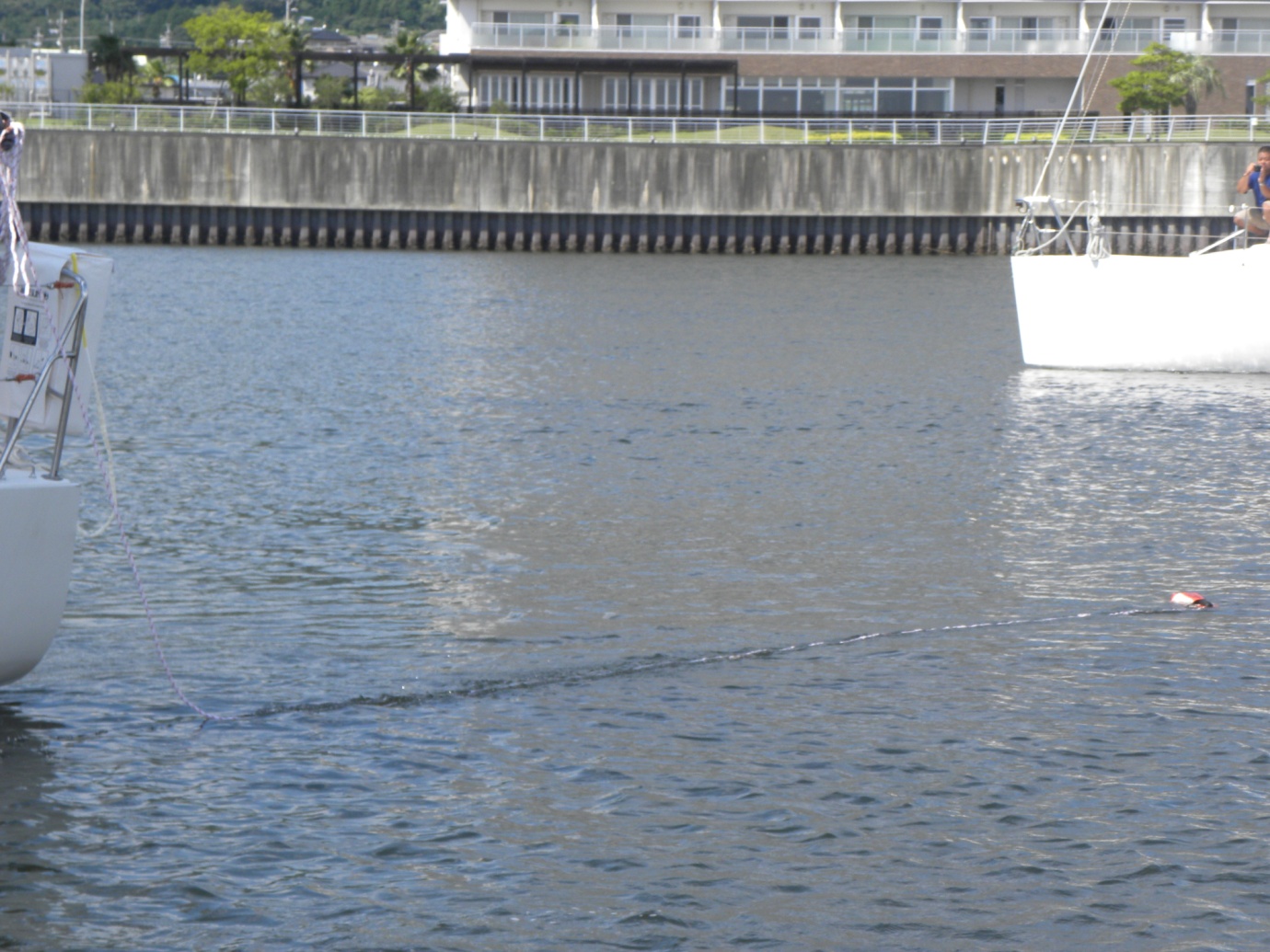 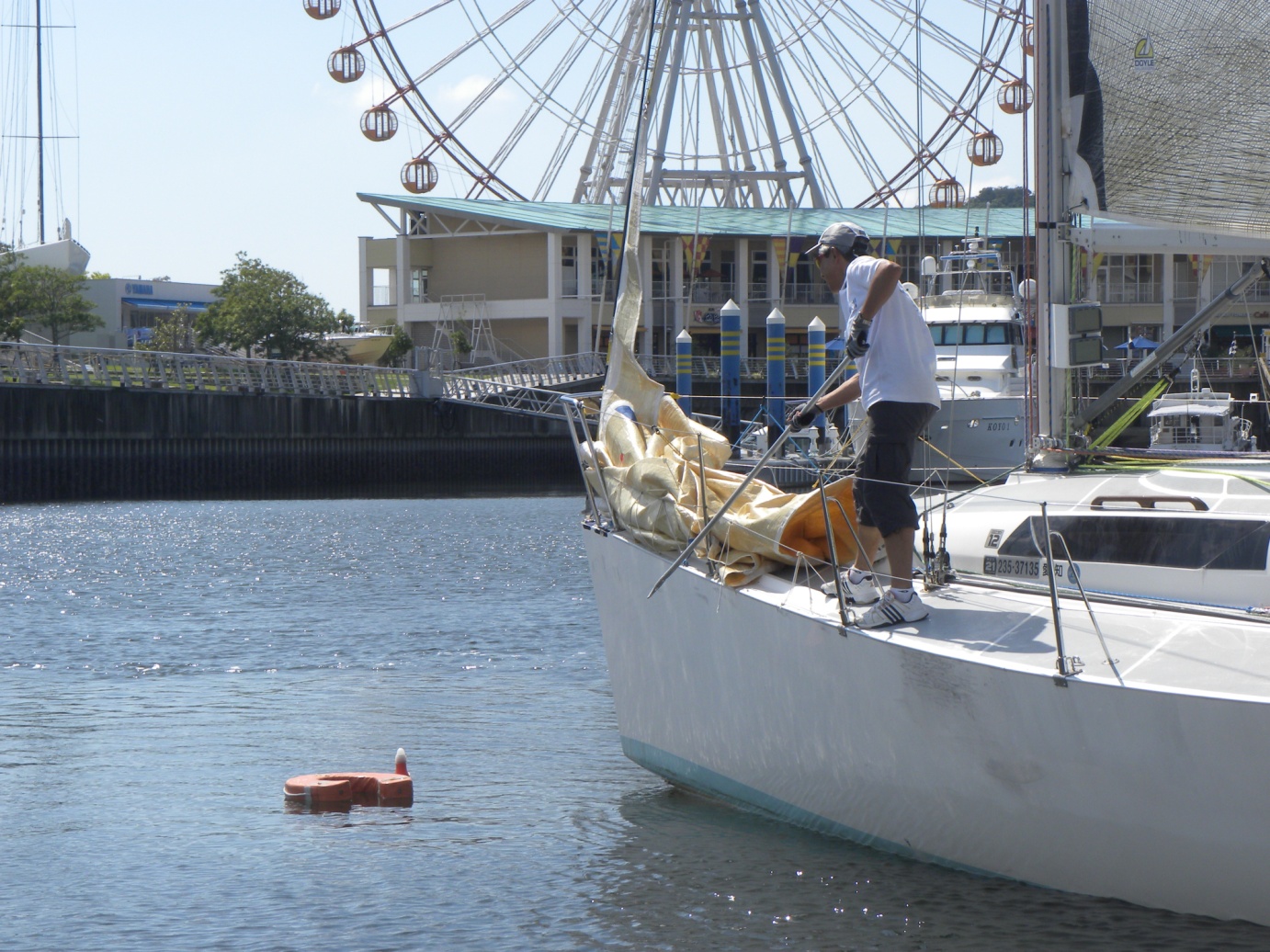 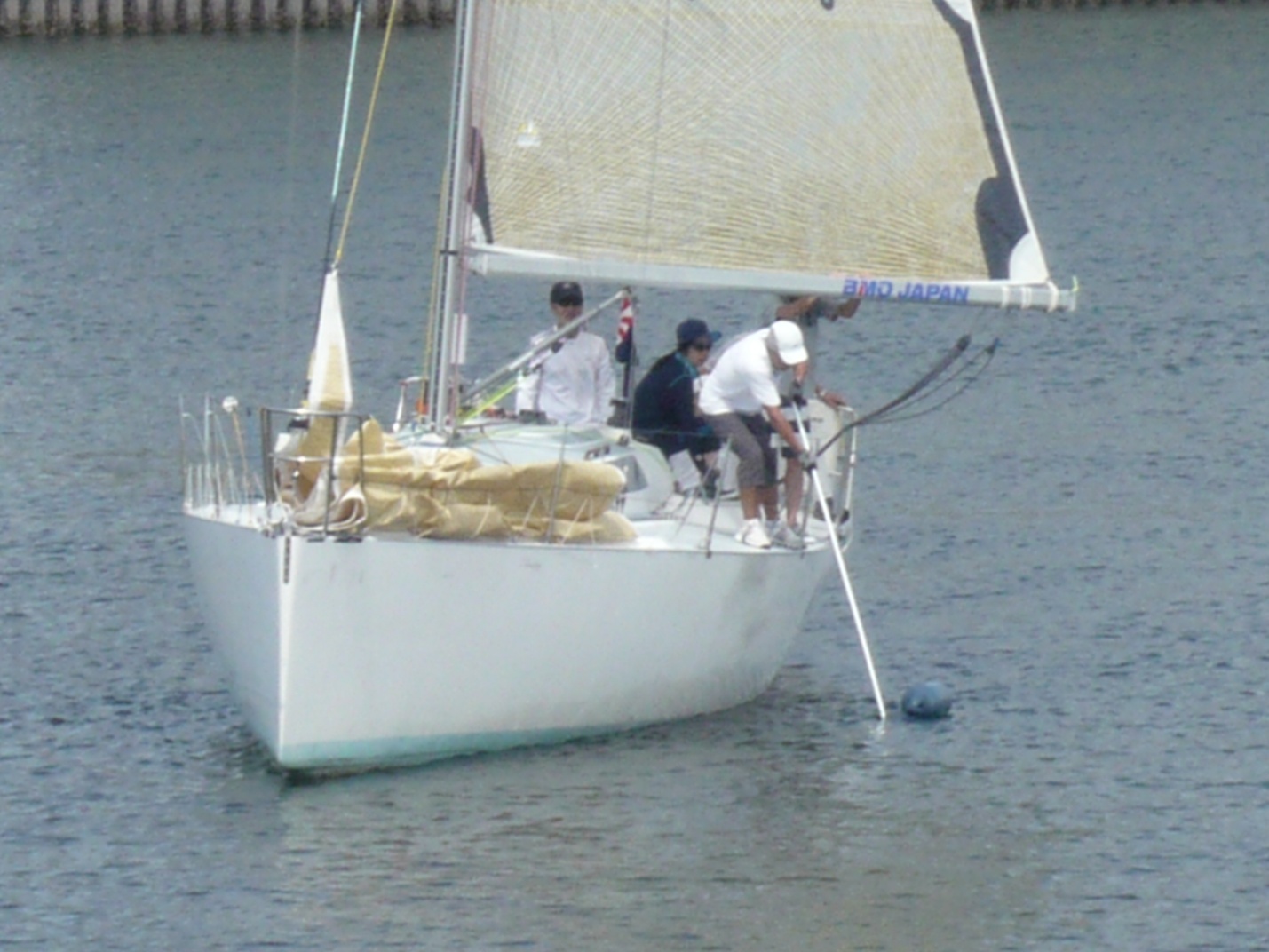 